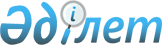 О внесении изменений и дополнений в решение маслихата от 24 декабря 2014 года № 239 "О районном бюджете Алтынсаринского района на 2015-2017 годы"Решение маслихата Алтынсаринского района Костанайской области от 19 октября 2015 года № 298. Зарегистрировано Департаментом юстиции Костанайской области 26 октября 2015 года № 5960

      В соответствии со статьей 109 Бюджетного кодекса Республики Казахстан от 4 декабря 2008 года, Алтынсаринский районный маслихат РЕШИЛ:



      1. Внести в решение маслихата от 24 декабря 2014 года № 239 "О районном бюджете Алтынсаринского района на 2015-2017 годы" (зарегистрированное в Реестре государственной регистрации нормативных правовых актов за № 5302, опубликовано 16 января 2015 года в районной газете "Таза бұлақ-Чистый родник") следующие изменения и дополнения:



      пункт 1 указанного решения изложить в новой редакции:

      "1. Утвердить районный бюджет Алтынсаринского района на 2015-2017 годы согласно приложениям 1, 2 и 3 соответственно, в том числе на 2015 год в следующих объемах:

      1) доходы – 2247363,7 тысяч тенге, в том числе по:

      налоговым поступлениям – 416386,0 тысяч тенге;

      неналоговым поступлениям – 22331,0 тысяча тенге;

      поступления от продажи основного капитала – 4300,0 тысяч тенге;

      поступлениям трансфертов – 1804346,7 тысяч тенге;

      2) затраты – 2269737,6 тысяч тенге;

      3) чистое бюджетное кредитование – 44231,0 тысяч тенге, в том числе:

      бюджетные кредиты – 53514,0 тысяч тенге;

      погашение бюджетных кредитов – 9283,0 тысячи тенге;

      4) дефицит (профицит) бюджета – - 66604,9 тысяч тенге;

      5) финансирование дефицита (использование профицита) бюджета – 66604,9 тысяч тенге.";



      пункт 4 указанного решения дополнить подпунктом 7) следующего содержания:

      "7) на проведение ветеринарных мероприятий по профилактике энзоотических болезней животных в сумме 112,0 тысяч тенге;



      пункт 5 указанного решения изложить в новой редакции:

      "5. Учесть, что в районном бюджете на 2015 год предусмотрен трансферт на развитие системы водоснабжения в сельских населенных пунктах из республиканского бюджета в сумме 712200,0 тысяч тенге, из областного бюджета в сумме 72444,7 тысяч тенге, за счет средств районного бюджета в сумме 43000,0 тысячи тенге.";



      приложение 1, 5 к указанному решению изложить в новой редакции согласно приложению 1, 2 к настоящему решению.



      2. Настоящее решение вводится в действие с 1 января 2015 года.      Председатель внеочередной,

      сессии районного маслихата                 Н. Исмаилова      Секретарь Алтынсаринского

      районного маслихата                        Б. Есмуханов      СОГЛАСОВАНО      Руководитель

      государственного учреждения

      "Отдел экономики и финансов акимата

      Алтынсаринского района"

      ________________ Е. Павлюк

      19 октября 2015 года

Приложение 1        

к решению маслихата    

от 19 октября 2015 года  

№ 298            Приложение 1        

к решению маслихата    

от 24 декабря 2014 года  

№ 239             Бюджет Алтынсаринского района на 2015 год

Приложение 2        

к решению маслихата     

от 19 октября 2015 года  

№ 298            Приложение 5        

к решению маслихата     

от 24 декабря 2014 года  

№ 239             Перечень бюджетных программ поселков, сел, сельских округов района на 2015 год
					© 2012. РГП на ПХВ «Институт законодательства и правовой информации Республики Казахстан» Министерства юстиции Республики Казахстан
				КатегорияКатегорияКатегорияКатегорияКатегорияСумма

(тысяч тенге)КлассКлассКлассКлассСумма

(тысяч тенге)ПодклассПодклассПодклассСумма

(тысяч тенге)СпецификаСпецификаСумма

(тысяч тенге)НаименованиеСумма

(тысяч тенге)I. ДОХОДЫ2247363,71Налоговые поступления416386,0101Подоходный налог166190,01012Индивидуальный подоходный налог166190,0103Социальный налог114422,01031Социальный налог114422,0104Налоги на собственность96515,01041Hалоги на имущество69995,01043Земельный налог2027,01044Hалог на транспортные средства20533,01045Единый земельный налог3960,0105Внутренние налоги на товары, работы и услуги37469,01052Акцизы1217,01053Поступления за использование природных и других ресурсов26883,01054Сборы за ведение предпринимательской и профессиональной деятельности8789,01055Налог на игорный бизнес580,0108Обязательные платежи, взимаемые за совершение юридически значимых действий и (или) выдачу документов уполномоченными на то государственными органами или должностными лицами1790,01081Государственная пошлина1790,02Неналоговые поступления22331,0201Доходы от государственной собственности1023,02011Поступления части чистого дохода государственных предприятий414,02015Доходы от аренды имущества, находящегося в государственной собственности599,02017Вознаграждения по кредитам, выданным из государственного бюджета 10,0206Прочие неналоговые поступления21308,02061Прочие неналоговые поступления21308,03Поступления от продажи основного капитала4300,0303Продажа земли и нематериальных активов4300,03031Продажа земли4300,04Поступления трансфертов1804346,7402Трансферты из вышестоящих органов государственного управления1804346,74022Трансферты из областного бюджета1804346,7Функциональная группаФункциональная группаФункциональная группаФункциональная группаФункциональная группаСумма

(тысяч тенге)Функциональная подгруппаФункциональная подгруппаФункциональная подгруппаФункциональная подгруппаСумма

(тысяч тенге)Администратор бюджетных программАдминистратор бюджетных программАдминистратор бюджетных программСумма

(тысяч тенге)ПрограммаПрограммаСумма

(тысяч тенге)НаименованиеСумма

(тысяч тенге)II. ЗАТРАТЫ2269737,601Государственные услуги общего характера194297,7011Представительные, исполнительные и другие органы, выполняющие общие функции государственного управления145128,2011112Аппарат маслихата района (города областного значения)11327,0011112001Услуги по обеспечению деятельности маслихата района (города областного значения)11327,0011122Аппарат акима района (города областного значения)56410,2011122001Услуги по обеспечению деятельности акима района (города областного значения)56410,2011123Аппарат акима района в городе, города районного значения, поселка, села, сельского округа77391,0011123001Услуги по обеспечению деятельности акима района в городе, города районного значения, поселка, села, сельского округа77391,0012Финансовая деятельность2550,0012459Отдел экономики и финансов района (города областного значения)2550,0012459003Проведение оценки имущества в целях налогообложения449,2012459010Приватизация, управление коммунальным имуществом, постприватизационная деятельность и регулирование споров, связанных с этим2100,8019Прочие государственные услуги общего характера46619,5019458Отдел жилищно-коммунального хозяйства, пассажирского транспорта и автомобильных дорог района (города областного значения)13422,0019458001Услуги по реализации государственной политики на местном уровне в области жилищно-коммунального хозяйства, пассажирского транспорта и автомобильных дорог5996,0019458067Капитальные расходы подведомственных государственных учреждений и организаций7426,0019459Отдел экономики и финансов района (города областного значения)15026,0019459001Услуги по реализации государственной политики в области формирования и развития экономической политики, государственного планирования, исполнения бюджета и управления коммунальной собственностью района (города областного значения)15026,0019472Отдел строительства, архитектуры и градостроительства района (города областного значения)121,3019472040Развитие объектов государственных органов121,3019475Отдел предпринимательства, сельского хозяйства и ветеринарии района (города областного значения)18050,2019475001Услуги по реализации государственной политики на местном уровне в области развития предпринимательства, сельского хозяйства и ветеринарии18050,202Оборона1007,3021Военные нужды957,3021122Аппарат акима района (города областного значения)957,3021122005Мероприятия в рамках исполнения всеобщей воинской обязанности957,3022Организация работы по чрезвычайным ситуациям50,0022122Аппарат акима района (города областного значения)50,0022122007Мероприятия по профилактике и тушению степных пожаров районного (городского) масштаба, а также пожаров в населенных пунктах, в которых не созданы органы государственной противопожарной службы50,004Образование960620,7041Дошкольное воспитание и обучение95119,0041464Отдел образования района (города областного значения)95119,0041464009Обеспечение деятельности организаций дошкольного воспитания и обучения25476,0041464040Реализация государственного образовательного заказа в дошкольных организациях образования69643,0042Начальное, основное среднее и общее среднее образование834088,7042123Аппарат акима района в городе, города районного значения, поселка, села, сельского округа4558,0042123005Организация бесплатного подвоза учащихся до школы и обратно в сельской местности4558,0042464Отдел образования района (города областного значения)808106,2042464003Общеобразовательное обучение800023,2042464006Дополнительное образование для детей8083,0042465Отдел физической культуры и спорта района (города областного значения)21424,5042465017Дополнительное образование для детей и юношества по спорту21424,5049Прочие услуги в области образования31413,0049464Отдел образования района (города областного значения)31413,0049464001Услуги по реализации государственной политики на местном уровне в области образования 13970,0049464005Приобретение и доставка учебников, учебно-методических комплексов для государственных учреждений образования района (города областного значения)8956,0049464007Проведение школьных олимпиад, внешкольных мероприятий и конкурсов районного (городского) масштаба708,0049464015Ежемесячная выплата денежных средств опекунам (попечителям) на содержание ребенка-сироты (детей-сирот), и ребенка (детей), оставшегося без попечения родителей7779,006Социальная помощь и социальное обеспечение58015,0061Социальное обеспечение3613,0061464Отдел образования района (города областного значения)3613,0061464030Содержание ребенка (детей), переданного патронатным воспитателям3613,0062Социальная помощь34801,0062451Отдел занятости и социальных программ района (города областного значения)34801,0062451002Программа занятости6200,0062451005Государственная адресная социальная помощь1153,0062451006Оказание жилищной помощи180,0062451007Социальная помощь отдельным категориям нуждающихся граждан по решениям местных представительных органов6326,0062451010Материальное обеспечение детей-инвалидов, воспитывающихся и обучающихся на дому244,0062451014Оказание социальной помощи нуждающимся гражданам на дому12281,0062451016Государственные пособия на детей до 18 лет4400,0062451017Обеспечение нуждающихся инвалидов обязательными гигиеническими средствами и предоставление услуг специалистами жестового языка, индивидуальными помощниками в соответствии с индивидуальной программой реабилитации инвалида1719,0062451052Проведение мероприятий, посвященных семидесятилетию Победы в Великой Отечественной войне2298,0069Прочие услуги в области социальной помощи и социального обеспечения19601,0069451Отдел занятости и социальных программ района (города областного значения)19601,0069451001Услуги по реализации государственной политики на местном уровне в области обеспечения занятости и реализации социальных программ для населения13288,0069451011Оплата услуг по зачислению, выплате и доставке пособий и других социальных выплат175,0069451050Реализация Плана мероприятий по обеспечению прав и улучшению качества жизни инвалидов6138,007Жилищно-коммунальное хозяйство866152,9071Жилищное хозяйство1260,0071458Отдел жилищно-коммунального хозяйства, пассажирского транспорта и автомобильных дорог района (города областного значения)1260,0071458003Организация сохранения государственного жилищного фонда1260,0072Коммунальное хозяйство832198,8072123Аппарат акима района в городе, города районного значения, поселка, села, сельского округа4554,1072123014Организация водоснабжения населенных пунктов4554,1072472Отдел строительства, архитектуры и градостроительства района (города областного значения)827644,7072472058Развитие системы водоснабжения и водоотведения в сельских населенных пунктах827644,7073Благоустройство населенных пунктов32694,1073123Аппарат акима района в городе, города районного значения, поселка, села, сельского округа3565,1073123008Освещение улиц населенных пунктов2517,2073123011Благоустройство и озеленение населенных пунктов1047,9073472Отдел строительства, архитектуры и градостроительства района (города областного значения)29129,0073472007Развитие благоустройства городов и населенных пунктов29129,008Культура, спорт, туризм и информационное пространство81414,8081Деятельность в области культуры30627,0081478Отдел внутренней политики, культуры и развития языков района (города областного значения)30627,0081478009Поддержка культурно-досуговой работы30627,0082Спорт7037,8082465Отдел физической культуры и спорта района (города областного значения)7037,8082465001Услуги по реализации государственной политики на местном уровне в сфере физической культуры и спорта4510,7082465005Развитие массового спорта и национальных видов спорта732,1082465006Проведение спортивных соревнований на районном (города областного значения) уровне304,0082465007Подготовка и участие членов сборных команд района (города областного значения) по различным видам спорта на областных спортивных соревнованиях1491,0083Информационное пространство30660,0083478Отдел внутренней политики, культуры и развития языков района (города областного значения)30660,0083478005Услуги по проведению государственной информационной политики2100,0083478007Функционирование районных (городских) библиотек23439,0083478008Развитие государственного языка и других языков народа Казахстана5121,0089Прочие услуги по организации культуры, спорта, туризма и информационного пространства13090,0089478Отдел внутренней политики, культуры и развития языков района (города областного значения)13090,0089478001Услуги по реализации государственной политики на местном уровне в области информации, укрепления государственности и формирования социального оптимизма граждан, развития языков и культуры9554,0089478004Реализация мероприятий в сфере молодежной политики2676,0089478032Капитальные расходы подведомственных государственных учреждений и организаций860,010Сельское, водное, лесное, рыбное хозяйство, особо охраняемые природные территории, охрана окружающей среды и животного мира, земельные отношения39193,8101Сельское хозяйство13000,0101459Отдел экономики и финансов района (города областного значения)7868,0101459099Реализация мер по оказанию социальной поддержки специалистов7868,0101475Отдел предпринимательства, сельского хозяйства и ветеринарии района (города областного значения)5132,0101475006Организация санитарного убоя больных животных3420,0101475007Организация отлова и уничтожения бродячих собак и кошек1600,0101475011Проведение ветеринарных мероприятий по энзоотическим болезням животных112,0106Земельные отношения5408,8106463Отдел земельных отношений района (города областного значения)5408,8106463001Услуги по реализации государственной политики в области регулирования земельных отношений на территории района (города областного значения)5408,8109Прочие услуги в области сельского, водного, лесного, рыбного хозяйства, охраны окружающей среды и земельных отношений20785,0109475Отдел предпринимательства, сельского хозяйства и ветеринарии района (города областного значения)20785,0109475013Проведение противоэпизоотических мероприятий20785,011Промышленность, архитектурная, градостроительная и строительная деятельность6679,0112Архитектурная, градостроительная и строительная деятельность6679,0112472Отдел строительства, архитектуры и градостроительства района (города областного значения)6679,0112472001Услуги по реализации государственной политики в области строительства, архитектуры и градостроительства на местном уровне6679,012Транспорт и коммуникации47689,0121Автомобильный транспорт47689,0121123Аппарат акима района в городе, города районного значения, поселка, села, сельского округа2020,0121123013Обеспечение функционирования автомобильных дорог в городах районного значения, поселках, селах, сельских округах2020,0121458Отдел жилищно-коммунального хозяйства, пассажирского транспорта и автомобильных дорог района (города областного значения)45669,0121458023Обеспечение функционирования автомобильных дорог45669,013Прочие13792,0139Прочие13792,0139123Аппарат акима района в городе, города районного значения, поселка, села, сельского округа13792,0139123040Реализация мер по содействию экономическому развитию регионов в рамках Программы "Развитие регионов"13792,014Обслуживание долга14,8141Обслуживание долга14,8141459Отдел экономики и финансов района (города областного значения)14,8141459021Обслуживание долга местных исполнительных органов по выплате вознаграждений и иных платежей по займам из областного бюджета14,815Трансферты860,6151Трансферты860,6151459Отдел экономики и финансов района (города областного значения)860,6151459006Возврат неиспользованных (недоиспользованных) целевых трансфертов1,6151459051Трансферты органам местного самоуправления859,0III. Чистое бюджетное кредитование44231,0Бюджетные кредиты53514,010Сельское, водное, лесное, рыбное хозяйство, особо охраняемые природные территории, охрана окружающей среды и животного мира, земельные отношения53514,0101Сельское хозяйство53514,0101459Отдел экономики и финансов района (города областного значения)53514,0101459018Бюджетные кредиты для реализации мер социальной поддержки специалистов53514,05Погашение бюджетных кредитов9283,0501Погашение бюджетных кредитов9283,05011Погашение бюджетных кредитов, выданных из государственного бюджета9283,0V. Дефицит (профицит) бюджета-66604,9VI. Финансирование дефицита (использование профицита) бюджета:66604,97Поступления займов53514,0701Внутренние государственные займы53514,07012Договоры займа53514,016Погашение займов9283,0161Погашение займов9283,0161459Отдел экономики и финансов района (города областного значения)9283,0161459005Погашение долга местного исполнительного органа перед вышестоящим бюджетом9283,08Используемые остатки бюджетных средств22373,9801Остатки бюджетных средств22373,98011Свободные остатки бюджетных средств22373,9Функциональная группаФункциональная группаФункциональная группаФункциональная группаФункциональная группаСумма

(тысяч тенге)Функциональная подгруппаФункциональная подгруппаФункциональная подгруппаФункциональная подгруппаСумма

(тысяч тенге)Администратор бюджетных программАдминистратор бюджетных программАдминистратор бюджетных программСумма

(тысяч тенге)ПрограммаПрограммаСумма

(тысяч тенге)НаименованиеСумма

(тысяч тенге)01Государственные услуги общего характера77391,01Представительные, исполнительные и другие органы, выполняющие общие функции государственного управления77391,0123Аппарат акима района в городе, города районного значения, поселка, села, сельского округа77391,0001Услуги по обеспечению деятельности акима района в городе, города районного значения, поселка, села, сельского округа77391,0123Государственное учреждение "Аппарат акима Большечураковского сельского округа Алтынсаринского района"8595,0001Услуги по обеспечению деятельности акима района в городе, города районного значения, поселка, села, сельского округа8595,0123Государственное учреждение "Аппарат акима Димитровского сельского округа Алтынсаринского района"5193,0001Услуги по обеспечению деятельности акима района в городе, города районного значения, поселка, села, сельского округа5193,0123Государственное учреждение "Аппарат акима Докучаевского сельского округа Алтынсаринского района"5573,0001Услуги по обеспечению деятельности акима района в городе, города районного значения, поселка, села, сельского округа5573,0123Государственное учреждение "Аппарат акима села Красный Кордон Алтынсаринского района"6722,7001Услуги по обеспечению деятельности акима района в городе, города районного значения, поселка, села, сельского округа6722,7123Государственное учреждение " Аппарат акима имени Ильяса Омарова сельского округа Алтынсаринского района"5861,6001Услуги по обеспечению деятельности акима района в городе, города районного значения, поселка, села, сельского округа5861,6123Государственное учреждение "Аппарат акима Маяковского сельского округа Алтынсаринского района"7096,6001Услуги по обеспечению деятельности акима района в городе, города районного значения, поселка, села, сельского округа7096,6123Государственное учреждение "Аппарат акима Новоалексеевского сельского округа Алтынсаринского района"6561,0001Услуги по обеспечению деятельности акима района в городе, города районного значения, поселка, села, сельского округа6561,0123Государственное учреждение "Аппарат акима Приозерного сельского округа Алтынсаринского района"6050,3001Услуги по обеспечению деятельности акима района в городе, города районного значения, поселка, села, сельского округа6050,3123Государственное учреждение "Аппарат акима села Свердловка Алтынсаринского района"6921,6001Услуги по обеспечению деятельности акима района в городе, города районного значения, поселка, села, сельского округа6921,6123Государственное учреждение "Аппарат акима Щербаковского сельского округа Алтынсаринского района"8974,0001Услуги по обеспечению деятельности акима района в городе, города районного значения, поселка, села, сельского округа8974,0123Государственное учреждение "Аппарат акима Убаганского сельского округа Алтынсаринского района"9842,2001Услуги по обеспечению деятельности акима района в городе, города районного значения, поселка, села, сельского округа9842,204Образование4558,02Начальное, основное среднее и общее среднее образование4558,0123Аппарат акима района в городе, города районного значения, поселка, села, сельского округа4558,0005Организация бесплатного подвоза учащихся до школы и обратно в сельской местности4558,0123Государственное учреждение "Аппарат акима Большечураковского сельского округа Алтынсаринского района"1976,0005Организация бесплатного подвоза учащихся до школы и обратно в сельской местности1976,0123Государственное учреждение "Аппарат акима Приозерного сельского округа Алтынсаринского района"872,4005Организация бесплатного подвоза учащихся до школы и обратно в сельской местности872,4123Государственное учреждение "Аппарат акима Убаганского сельского округа Алтынсаринского района"1709,6005Организация бесплатного подвоза учащихся до школы и обратно в сельской местности1709,607Жилищно-коммунальное хозяйство8119,22Коммунальное хозяйство4554,1123Аппарат акима района в городе, города районного значения, поселка, села, сельского округа4554,1014Организация водоснабжения населенных пунктов4554,1123Государственное учреждение "Аппарат акима Большечураковского сельского округа Алтынсаринского района"2182,0014Организация водоснабжения населенных пунктов2182,0123Государственное учреждение "Аппарат акима Убаганского сельского округа Алтынсаринского района"2372,1014Организация водоснабжения населенных пунктов2372,13Благоустройство населенных пунктов3565,1123Аппарат акима района в городе, города районного значения, поселка, села, сельского округа3565,1008Освещение улиц населенных пунктов2517,2011Благоустройство и озеленение населенных пунктов1047,9123Государственное учреждение "Аппарат акима Большечураковского сельского округа Алтынсаринского района"373,0008Освещение улиц населенных пунктов323,0011Благоустройство и озеленение населенных пунктов50,0123Государственное учреждение "Аппарат акима Димитровского сельского округа Алтынсаринского района"165,0008Освещение улиц населенных пунктов115,0011Благоустройство и озеленение населенных пунктов50,0123Государственное учреждение "Аппарат акима Докучаевского сельского округа Алтынсаринского района"235,0008Освещение улиц населенных пунктов185,0011Благоустройство и озеленение населенных пунктов50,0123Государственное учреждение "Аппарат акима села Красный Кордон Алтынсаринского района"260,0008Освещение улиц населенных пунктов210,0011Благоустройство и озеленение населенных пунктов50,0123Государственное учреждение "Аппарат акима имени Ильяса Омарова сельского округа Алтынсаринского района"120,0008Освещение улиц населенных пунктов70,0011Благоустройство и озеленение населенных пунктов50,0123Государственное учреждение "Аппарат акима Маяковского сельского округа Алтынсаринского района"130,0008Освещение улиц населенных пунктов80,0011Благоустройство и озеленение населенных пунктов50,0123Государственное учреждение "Аппарат акима Новоалексеевского сельского округа Алтынсаринского района"215,3008Освещение улиц населенных пунктов170,0011Благоустройство и озеленение населенных пунктов45,3123Государственное учреждение "Аппарат акима Приозерного сельского округа Алтынсаринского района"195,6008Освещение улиц населенных пунктов145,6011Благоустройство и озеленение населенных пунктов50,0123Государственное учреждение "Аппарат акима села Свердловка Алтынсаринского района"170,0008Освещение улиц населенных пунктов120,0011Благоустройство и озеленение населенных пунктов50,0123Государственное учреждение "Аппарат акима Щербаковского сельского округа Алтынсаринского района"546,0008Освещение улиц населенных пунктов329,0011Благоустройство и озеленение населенных пунктов217,0123Государственное учреждение "Аппарат акима Убаганского сельского округа Алтынсаринского района"1155,2008Освещение улиц населенных пунктов769,6011Благоустройство и озеленение населенных пунктов385,612Транспорт и коммуникации2020,01Автомобильный транспорт2020,0123Аппарат акима района в городе, города районного значения, поселка, села, сельского округа2020,0013Обеспечение функционирования автомобильных дорог в городах районного значения, поселках, селах, сельских округах2020,0123Государственное учреждение "Аппарат акима Большечураковского сельского округа Алтынсаринского района"250,0013Обеспечение функционирования автомобильных дорог в городах районного значения, поселках, селах, сельских округах250,0123Государственное учреждение "Аппарат акима Димитровского сельского округа Алтынсаринского района"100,0013Обеспечение функционирования автомобильных дорог в городах районного значения, поселках, селах, сельских округах100,0123Государственное учреждение "Аппарат акима Докучаевского сельского округа Алтынсаринского района"160,0013Обеспечение функционирования автомобильных дорог в городах районного значения, поселках, селах, сельских округах160,0123Государственное учреждение "Аппарат акима села Красный Кордон Алтынсаринского района"100,0013Обеспечение функционирования автомобильных дорог в городах районного значения, поселках, селах, сельских округах100,0123Государственное учреждение "Аппарат акима имени Ильяса Омарова сельского округа Алтынсаринского района"100,0013Обеспечение функционирования автомобильных дорог в городах районного значения, поселках, селах, сельских округах100,0123Государственное учреждение "Аппарат акима Маяковского сельского округа Алтынсаринского района"150,0013Обеспечение функционирования автомобильных дорог в городах районного значения, поселках, селах, сельских округах150,0123Государственное учреждение "Аппарат акима Новоалексеевского сельского округа Алтынсаринского района"60,0013Обеспечение функционирования автомобильных дорог в городах районного значения, поселках, селах, сельских округах60,0123Государственное учреждение "Аппарат акима Приозерного сельского округа Алтынсаринского района"100,0013Обеспечение функционирования автомобильных дорог в городах районного значения, поселках, селах, сельских округах100,0123Государственное учреждение "Аппарат акима села Свердловка Алтынсаринского района"150,0013Обеспечение функционирования автомобильных дорог в городах районного значения, поселках, селах, сельских округах150,0123Государственное учреждение "Аппарат акима Щербаковского сельского округа Алтынсаринского района"200,0013Обеспечение функционирования автомобильных дорог в городах районного значения, поселках, селах, сельских округах200,0123Государственное учреждение "Аппарат акима Убаганского сельского округа Алтынсаринского района"650,0013Обеспечение функционирования автомобильных дорог в городах районного значения, поселках, селах, сельских округах650,013Прочие13792,09Прочие13792,0123Аппарат акима района в городе, города районного значения, поселка, села, сельского округа13792,0040Реализация мер по содействию экономическому развитию регионов в рамках Программы "Развитие регионов"13792,0Государственное учреждение "Аппарат акима Большечураковского сельского округа Алтынсаринского района"4000,0040Реализация мер по содействию экономическому развитию регионов в рамках Программы "Развитие регионов"4000,0123Государственное учреждение "Аппарат акима Убаганского сельского округа Алтынсаринского района"8802,2040Реализация мер по содействию экономическому развитию регионов в рамках Программы "Развитие регионов"8802,2123Государственное учреждение "Аппарат акима Димитровского сельского округа Алтынсаринского района"200,0040Реализация мер по содействию экономическому развитию регионов в рамках Программы "Развитие регионов"200,0123Государственное учреждение "Аппарат акима Докучаевского сельского округа Алтынсаринского района"200,0040Реализация мер по содействию экономическому развитию регионов в рамках Программы "Развитие регионов"200,0123Государственное учреждение "Аппарат акима села Свердловка Алтынсаринского района"200,0040Реализация мер по содействию экономическому развитию регионов в рамках Программы "Развитие регионов"200,0123Государственное учреждение "Аппарат акима Щербаковского сельского округа Алтынсаринского района"389,8040Реализация мер по содействию экономическому развитию регионов в рамках Программы "Развитие регионов"389,8